Sternsingen 2021 – aber sicher!Die Coronakrise hat unseren Alltag ziemlich durcheinander gewirbelt und ist auch für die kommende Sternsingeraktion eine Herausforderung. Es ist aber gerade jetzt wichtig, die weihnachtliche Friedensbotschaft und den Segen für das Jahr 2021 zu den Menschen im Land zu bringen, als Zeichen der Hoffnung und Zuversicht. Und die Spenden für notleidende Mitmenschen in Afrika, Asien und Lateinamerika sind nötiger denn je. Durch die Coronapandemie ist die Armut in vielen Teilen der Welt stark angestiegen.Wir alle haben in den letzten Monaten gelernt, gut auf uns selbst und auf unsere Mitmenschen zu achten. Auf die kommende Sternsingeraktion sind wir deswegen gut vorbereitet. In Absprache mit den Gesundheitsbehörden und mit anderen Experten/innen wurde ein Sternsinger-Hygienekonzept ausgearbeitet (siehe www.sternsingen.at/corona). Dieses wird an unsere örtlichen Voraussetzungen angepasst, sodass beim „Sternsingen 2021 – aber sicher!“ die Gesundheit aller Besuchten und Beteiligten gewährleistet ist.Auch wenn durch Corona Vieles anders abläuft, freuen sich die Sternsinger/innen schon darauf, euch/Ihnen den Segen für das Jahr 2021 zu bringen. Natürlich werden wir dabei alle Corona-Schutzmaßnahmen einhalten: Mindestabstand von 1 Meter, Mund/Nasenschutz in Innenräumen, Hygieneregeln, Singen nur im Freien oder mit Mund/Nasenschutz. Sollten Sie Süßigkeiten an die Sternsinger/innen geben wollen, bitte nur in Originalverpackung. Herzlichen Dank!Infos zur Sternsingeraktion 2021 finden Sie auf www.sternsingen.at. Das neue Sternsingervideo „Sternsingen: Zeit für Heldinnen und Helden“ ist auch auf www.sternsingen.at/film2021 zu sehen.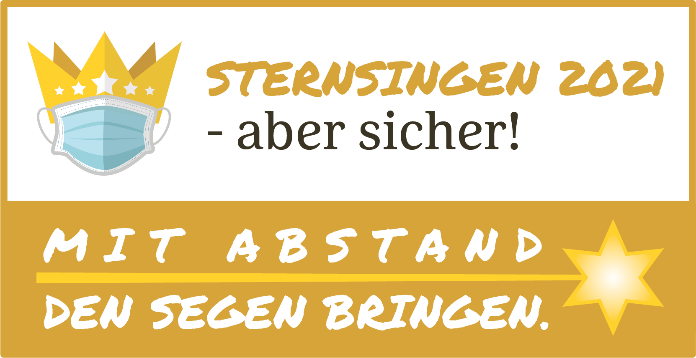 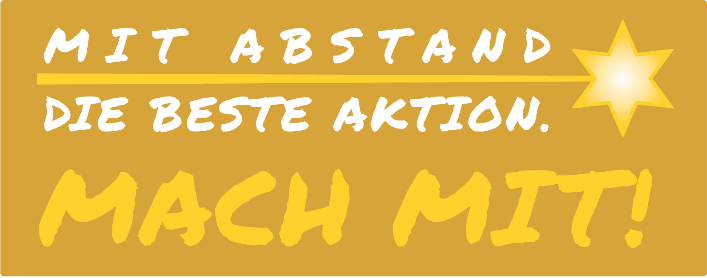 